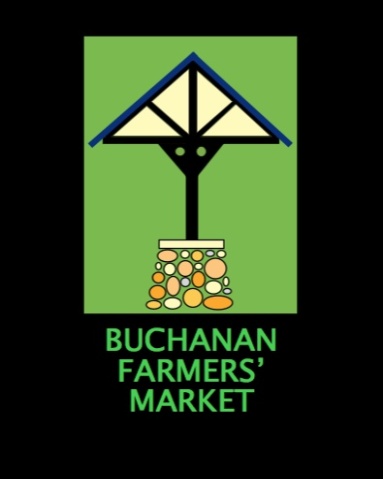 Name ________________________________________________________________________Mailing Address ________________________________________________________________
		   ________________________________________________________________Contact Phone Number __________________________________________________________Email Address __________________________________________________________________Business’ Name _________________________________________________________________Products to sell _________________________________________________________________Preference:   _____ Permanent Booth                                               _____ Own Setup   Payment:  Prepay permanent booth all season with 25% discount $180 __________	      Prepay permanent booth space for dates chosen:  $10 x _____ = ______      Prepay for permanent tent spot for full season $120 ________	      Prepay for 5 tent dates chosen:  $5 x ______ = ________DATES FOR 2017May   6					June   3				July    1         13				      	         10		           	                       8         20					         17				         15         27                                                                24                                                    22         					         				         		         29August   5			           September    2		               October     7 	  12				                        9                                                    14             19                                                             16                                                                 26                                                             23                                                                                                                                  30